Фонетика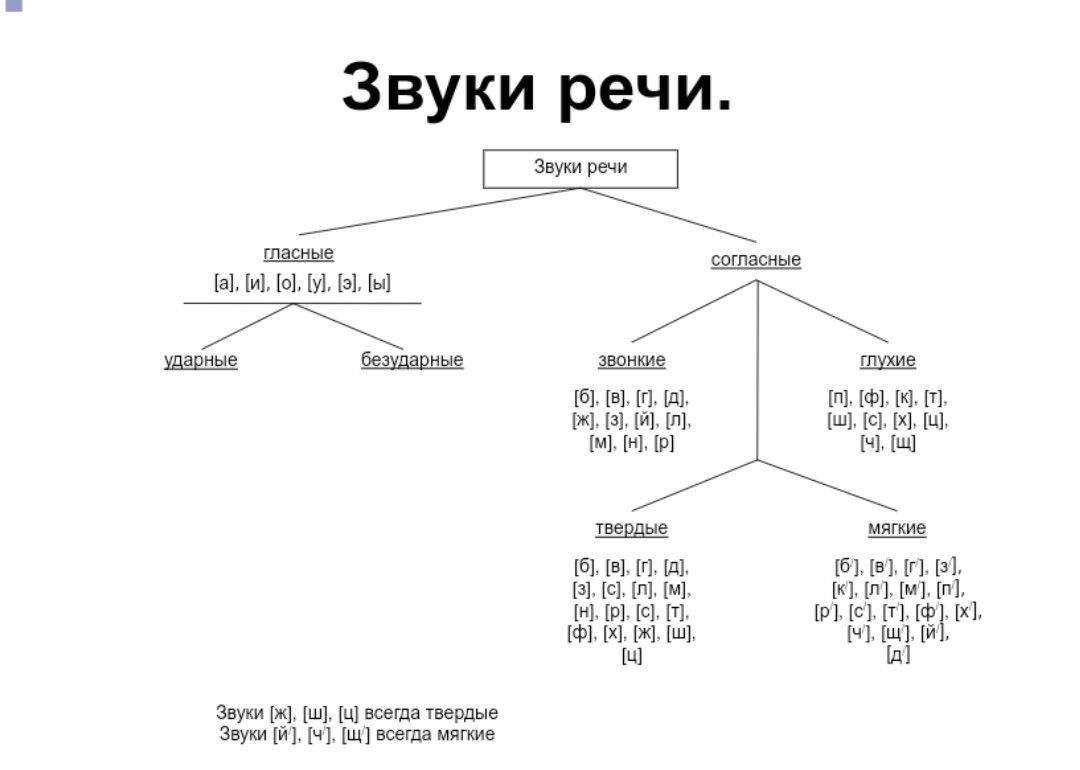 Какие слова затранскрибированы? Запишите их.[ рыца ],  [ в`ирнуца ],  [ баица ],  [ м`эснас`т ],  [ б`эзна ],[ рацтво ],  [л`охкиj ], [ адгатка ], [ игзамин ],[ дроп` ], [ пачиркн`и ], [ фтарова ], [ п`итно ], [ jэл`н`ик ].В потоке речи звуки влияют друг на друга, что приводит к их изменению. Эти изменения звуков называются фонетическими процессами.Основные фонетические процессы, связанные с согласными звуками.Оглушение звонких парных на конце слова:Род  [ рот ], флаг  [ флак ].Оглушение звонких парных перед глухими:Селедка  [ селетка ],   в траву  [ фтраву].Озвончение глухих парных перед звонкими (кроме сонорных и [ в ], [ в` ]:Косьба [каз`ба], к дереву [ гд`эр`иву ].Расподобление звуков – усиление различий между звуками для облегчения произношения. НАПРИМЕР, в слове легкий вместо звуков [гк` ] произносим сочетание [ хк` ], что облегчает произношение слова.Упрощение групп согласных происходит в словах, где есть непроизносимые согласные: в сочетании из трех согласных один не произносится:     снт   -   [ сн ]:     устный    -   у[ сн ]ый;     здн   -   [ зн ]:     поздний   -   по[ зн]ий;     лнц   -   [ нц ]:    солнце     -   со[ нц ]е;     рдц   -   [ рц ]:    сердце      -  се[ рц ]е.Домашнее задание.Выполнить фонетический разбор следующих слов:Счастливый, яркость, отбежать, вперед, невтерпеж.Что изучает фонетика?Звуки речи.Звуки, при образовании которых воздушная струя проходит через рот без препятствий.Гласные звукиПри образовании этих звуков воздушная струя проходит через рот, преодолевая различные препятствия.Согласные звуки